Publicado en Barcelona el 20/10/2020 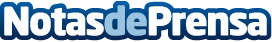 Curso online: Introducción al Cannabis medicinal y los Cannabinoides aplicados al CáncerLa Asociación de Oncología Integrativa y Cannabity Healthcare, la primera comunidad de Cannabis Terapéutico de España, son los organizadores  del   Curso Online, "Introducción al Cannabis Medicinal y los Cannabinoides aplicados al Cáncer", para acercar a médicos, profesionales sanitarios y otros colectivos  una visión profesional sobre la eficacia de tratamientos alternativos como el Cannabis Medicinal aplicados a pacientes oncológicosDatos de contacto:Laura HerreroComunicación Cannabity Healthcare609127490Nota de prensa publicada en: https://www.notasdeprensa.es/curso-online-introduccion-al-cannabis Categorias: Nacional Medicina Nutrición Industria Farmacéutica E-Commerce Medicina alternativa Cursos http://www.notasdeprensa.es